Осень — переходный сезон, в это время природа очень быстро меняется. Сначала появляются яркие краски, потом листва с деревьев опадает, и они становятся серыми и унылыми. Температура воздуха понижается, и ребенок понимает, что на улице с каждым днем становится все холоднее. Одежда становится объемной, тяжелой и не очень удобной. Но именно в это время года легко привлечь внимание детей к природе, заинтересовать их и показать, как устроена жизнь.«Гербарий». Одно из интереснейших занятий в это время года — сборка гербария.«Волшебная природа». Выберите солнечный день и отправляйтесь на прогулку в парк или лесок. Это занятие заключается в том, чтобы просто гулять, наблюдая, прислушиваясь к звукам вокруг: к шуршанию листвы под ногами, щебетанию птиц. Ищите, находите красивые листья, шишечки и веточки. Устройте соревнование, кто из вас громче зашуршит листвой, кто найдет самый большой лист, кто найдет самый красный лист и т. д.Для самых веселых можно устраивать осенний салют из листьев.Наблюдение. Наблюдайте за природой, например, что делают осенью птицы. Может, на озеро прилетели утки, чтобы отдохнуть — их можно будет покормить. Понаблюдайте за насекомыми. Обратите внимание ребенка на деревья, на смену их наряда. Поищите шиповник, он может еще цвести, хотя на кустах давно созрели ягоды. Дайте понюхать ребенку этот цветок, запах запомнится ребенку и оставит приятное впечатление.Вспомните во время прогулки об осенних приметах, и, может быть, вы увидите летающую паутинку или много ягод рябины на деревьях.Приметы осени■ Белки делают большой запас на зиму — жди зимой сильных морозов.■ Много рябины уродилось — значит, осень дождливая будет, а зима морозная.■ Высоко птицы перелетные летят — холода уже близко.■ Если листва с деревьев опала очень быстро, то зима будет холодной.■ Листва с берез опадает неравномерно — долго снега не будет.■ Деревья долго листву не сбрасывают — к морозной и долгой зиме.■ Кошка мордочку прячет, хвостиком прикрывает — к похолоданию.■ Паутины много летает — к хорошей, теплой погоде.■ Паутинки летают осенью — стоят последние теплые деньки и скоро похолодает.Поговорки про осеньДень на печи провалялся — зимою голодным остался.Урожай потеряешь, коль день прозеваешь.«Букет». Можно собрать букет красивых листьев, плодов рябины, веточек с шишечками, травы. Придя домой, поставьте свой букет в вазу. Позже можно порисовать с помощью листьев, оставляя отпечатки краской.«Загадки». Когда вы идете на площадку, чтобы сделать интереснее этот путь, задавайте ребенку загадки или разучивайте с ним стихотворения: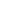 Опала листва,Черна земля,Дождь поливает.Когда это бывает? (Осенью)Золотая бабочка с дерева сорвалась,Вниз понеслась. (Осенний лист)ПтицыПолетели птицыВ теплые края.Здесь им не сидится,Им уже пора.Крикнул вслед я птицам:«Не забудьте нас!Буду ждать с друзьямиЯ весною вас!»